„Fotovoltaikus rendszer telepítése a Zala Megyei Büntetés-végrehajtási Intézetben”KEHOP-5.2.11-16-2016-00019Kedvezményezett: Zala Megyei Büntetés-végrehajtási Intézet (8900 Zalaegerszeg, Várkör 4.)A projekt megvalósítási időszaka: 2017.03.28. – 2017.12.31.A szerződött támogatás összege: 102 112 156 FtA támogatás mértéke: 100 %A fejlesztéssel érintett ingatlanok (megvalósítási helyszínek):Zala Megyei Büntetés-végrehajtási Intézet (8900 Zalaegerszeg, Várkör 4.)A Zala Megyei Büntetés Végrehajtási Intézet az Európai Unió támogatásával megvalósuló Széchenyi 2020 Program keretében „Fotovoltaikus rendszerek kialakítása központi költségvetési szervek részére” című pályázati felhívásra benyújtott „Fotovoltaikus rendszer telepítése a Zala Megyei Büntetés-végrehajtási Intézetben” című pályázata vissza nem térítendő támogatást nyert A támogatás mértéke az elszámolható összköltség 100 % - a, amely 102,1 millió Forint.A tervezett fejlesztés nagyban hozzájárul a fenntartható energiaellátás megvalósításához, az üvegházhatást okozó gázkibocsátás csökkentéséhez, az ellátásbiztonság garantálásához és az importkiadások csökkentéséhez, továbbá fokozza az ország gazdaságának versenyképességét. A projekt műszaki tartalma:A Zala Megyei Büntetés-végrehajtási Intézet (8900 Zalaegerszeg, Várkör u. 4.)  épületén napelemes rendszer kerül telepítésre. A tervezett napelemes rendszerek összes inverteres csatlakozási teljesítménye 162,5 kW.  A beépítésre kerülő napelemek névleges csúcsteljesítménye 173,28 kWp. A projekt során 608 db 285 W teljesítményű napelem panel kerül telepítésre, melyek 3 db Fronius Symo 12.5-3-M, 3db Fronius 15.0-3-M és 4 db Fronius Symo 20.0-3-M inverterekhez csatlakoznak. A napelemek egy része az épületek adottsági miatt cseréptetőre speciális rozsdamentes és alumínium tartószerkezettel kerül telepítésre, másik részének pedig a talajon történik az elhelyezésre. Az egyenáramú solar kábeleket kábelcsatornában kell elvezetni az inverterekig. Az elosztó dobozokba kell beépíteni a szükséges védelmi eszközöket, majd közvetlenül az inverter DC bemeneteire kötni. Az AC elosztó szekrény is tartalmazza a szükséges védelmi esközöket, ebben található a napelemes rendszer főkapcsolója és a túláram- és túlfeszültség védelmi eszközök. Az invertertől a kábel a napelemes AC elosztóig, valamint az épületen belül található erre alkalmas rákötési pontig, kábelcsatornában kell elvezetni. A tervezett napelemes kiserőművek kisfeszültségen csatlakoznak a létesítmények kapcsolóteréhez.Projekttel kapcsolatos további információk:Soós Zoltán projektmenedzsere-mail: soos.zoltan.zala@bv.gov.hu tel.: + 36 92 / 313-433A projekt a Kohéziós Alap és Magyarország költségvetése társfinanszírozásában valósul meg.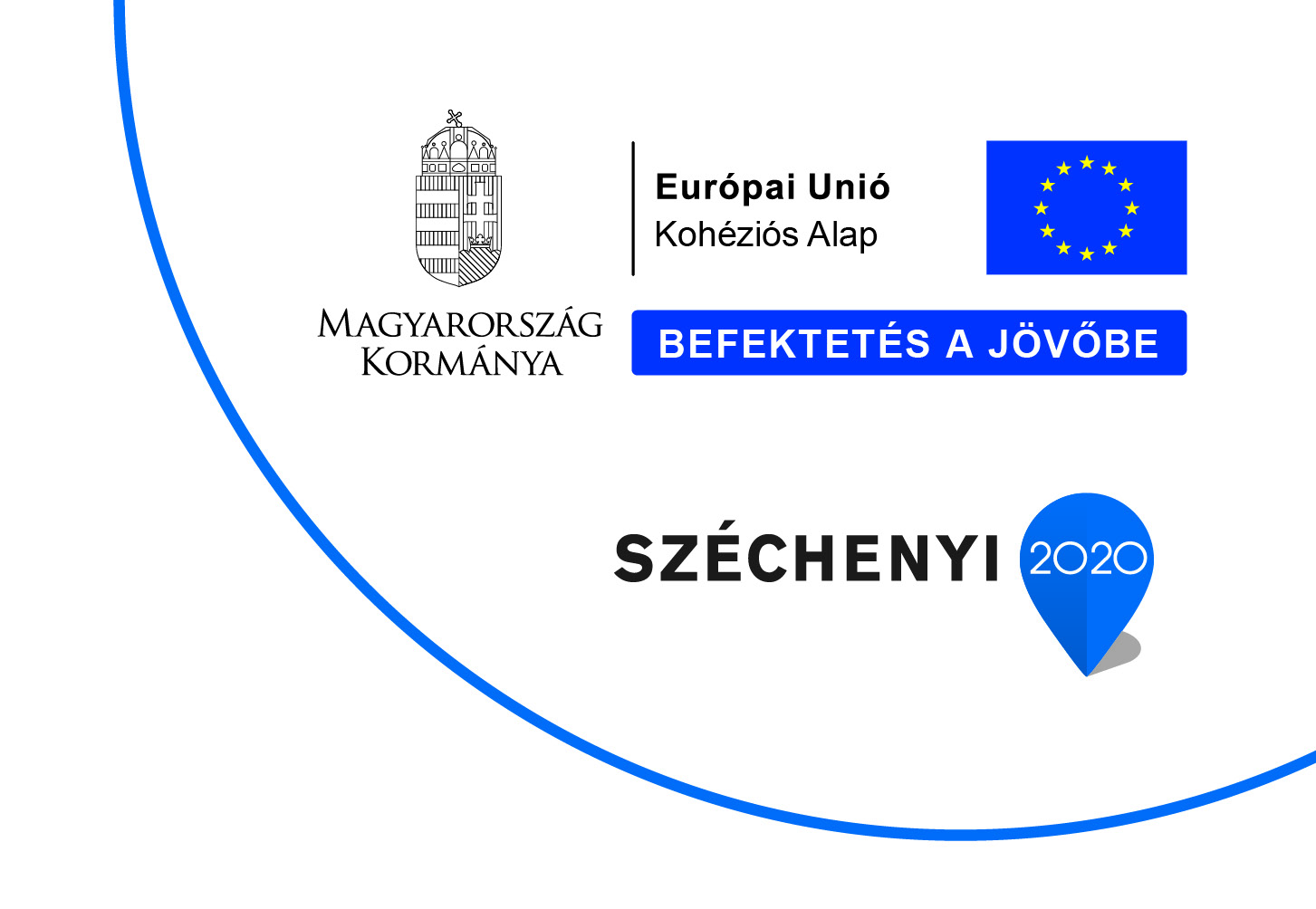 